РЕШЕНИЕОткрытого онлайн заседания Комитета по энергетике СОСПП  г. Екатеринбург  28.01.2021г..Тема: Итоги работы Комитета в 2020г., задачи на 2021г.  Рынок систем накопления электроэнергии в России: драйверы  и потенциальные возможности роста        По   рассмотренным    вопросам: Открытие работы  Комитета. Вступительное  слово. Краткие итоги  2020г. Приветственное слово. Рассмотрение  и утверждение  отчета  работы Комитета по  энергетике за 2020год. О задачах Комитета на 2021г. Уровень цифровизации отраслей. Цифровая трансформация - основные вызовы.  Об утверждении регулируемых тарифов на 2021 год. Стратегии развития и технологии на рынке систем накопления и хранения энергии(работа данного блока презентаций ведется в формате форума с возможностью обмена мнениями и вопросами). Изменения под влиянием событий 2020 года. Решения группы компаний Азимут на основе литий-ионных аккумуляторных батарей в энергетике и промышленности. Глобальное потепление – миф или реальность, или зачем нам возобновляемая энергетика. Экономика при использовании систем накопления  энергии на литий – ионных аккумуляторах.  Об опыте внедрения систем СНЭ и их эксплуатации. Разработка системы накопления электрической энергии для решения сетевых задач и задач распределенной генерации. Прием в члены Комитета. Награждение участников заседаний Комитета по итогам работы в 2020г.  Подведение итогов совещания.  Решение Комитета. Разное. Время проведения заседания: 28 января 2021 г., начало работы Комитета - 10:30, начало регистрации – 9:00. Место проведения:  г. Екатеринбург, ул. Пушкина, 6,  зал  заседаний СОСПП, этаж 2. Мероприятие проводится  в соответствии с поступившими предложениями и планом работы Комитета 2021 года.Комитет в 2020 году  проводил заседания в основном  в онлайн-режиме  с рассмотрением  вопросов  энергоснабжения,  энергоэффективности, автоматизации, цифровизации; систе накопления энергии, применения  новых  технологий в различных отраслях промышленности; внедрения систем учета и управления; подготовки кадров; импортозамещения, экологии;  нормативно-правовых актов; экономики, кооперации, инвестирования; организации  производственных  процессов, позволяющих  подробней  знакомиться  с оборудованием и опытом  работы  ведущих  предприятий, а также учебных заведений  региона, УрФО, страны. Значительное внимание Комитетом уделяется вопросам импортозамещения, поскольку это направление напрямую связано с безопасностью страны.   В своей работе Комитет руководствуется действующей нормативно-правовой базой РФ и региона. Реальное повышение  эффективности  экономики  региона от внедрения мероприятий по энергоэффективности, цифровизации, новых технологий и оборудования, подготовки кадров, развитие научного и творческого потенциала – является главной задачей  Правительства, промышленников и жителей области. Оказание помощи в  продвижении и внедрении инновационных  технологий и материалов; разработках нового  оборудования; решении вопросов импортозамещения, импортонезависимости; повышении надежности и устойчивости работы объектов; подготовки  кадров; кооперации; решении экологических вопросов в различных отраслях экономики; в ознакомлении и эффективном исполнении требований законодательства предприятиям  всех форм собственности региона, в т.ч. в коммунальной  и  социальной  сферах,  являются одной из главных задач  работы  Комитета  по энергетике.    Необходимо отметить, что решение вопросов надежности и полноты обеспечения качественными энергетическими ресурсами регионов, решение вопросов экологии и других, перечисленных выше, влияет не только на качество развития регионов, инвестиционную привлекательность, но и на комфортность проживания и качество жизни населения.  Данное заседание Комитета посвящено итогам работы Комитета в ушедшем году и краткому изложению плана работ в 2021году, ознакомлению с опытом работы регионов РФ по повышению надежности, энергоэффективности, организации эффективного взаимодействия бизнеса, органов  власти, науки и образования в вопросах экономически обоснованной устойчивой  работы объектов.Заслушав  и  обсудив  доклады,  предложения  участников совещания, Комитет  решил:      1.    Одобрить деятельность Комитета по энергетике СОСПП в 2020г.      2.    Утвердить план работы Комитета (места проведения) по энергетике на 20201г.Подтвердить и довести повторно до сведения муниципальных образований Свердловской области информацию о начале работы Экспертного совета на базе Комитета по энергетике СОСПП с учетом и рассмотрением проблем и предложений МО  СО. Решение о выполнении Комитетом данной Функции было принято 27.10.2020 на совещании у заместителя министра инвестиций и развития Свердловской области Хлыбовой Е.А. по вопросу реализации мероприятий в рамках программы Энерджинет. Экспертному Совету КЭ СОСПП было поручено проводить экспертизу проектов, поступающих в Министерство инвестиций и развития Свердловской области, с целью определения наиболее целесообразных для реализации.Признать опыт применения теплообменных аппаратов ТТАИ на Гурзуфской котельной удачным. Продолжить отслеживание показателей функционирования подогревателей, а также накопление опыта эксплуатации и ремонта этих аппаратов.Принять информацию РЭК Свердловской области к сведениюПодтвердить актуальность развития рынка производства литий-ионных аккумуляторов в России.Рекомендовать промышленным и энергетическим предприятиям УФО применять решения группы компании Азимут на базе использования литий-ионных аккумуляторных батарей.Рекомендовать рассмотрение возможности применения  СНЭЭ  производства АО «Уралэлемент» при реализации пилотных проектов с целью повышения качества электрообеспеченияРекомендовать проектным институтам, муниципальным организациям, производственным и коммунальным предприятиям при проектировании, строительстве и реконструкции инженерных и энергетических систем с применением насосного оборудования, использовать опыт и знания специалистов ООО Вило Рус в Екатеринбурге с целью оптимизации решений, повышения надежности, энергоэффективности и снижения эксплуатационных затрат.По результатам многолетнего  положительного опыта эксплуатации трубопроводов ИЗОПРОФЛЕКС на объектах теплоснабжения Свердловской и Челябинской областей, Пермского края, а также территории Уральского федерального округа рекомендовать: с целью обеспечения снижения эксплуатационных затрат и тепловых потерь, безаварийной работы предприятий теплоснабжения и промышленного сектора, принять на  техническое перевооружение при строительстве тепловых сетей и сетей горячего водоснабжения гибкие предизолированные полимерные трубопроводы ИЗОПРОФЛЕКС из сшитого полиэтилена с армирующим слоем из высокомодульного волокна.Отметить важность международного и межрегионального взаимодействия и обмена опытом в условиях глобальной экономики. В связи с проведением жесткой санкционной политики со стороны западноевропейских стран, при вынужденных закупках импортного оборудования -  рекомендовать компаниям укреплять взаимовыгодные отношения со странами-участниками БРИКС, в том числе с китайскими производителями.Принять в состав Комитета Вялкова Дмитрия Владимировича, заместителя генерального директора ОАО «МРСК Урала,  Копылова Кирилла Николаевича, главного инженера проектов Большого Уральского региона ООО «Вило РУС», Кудрявцева Андрея Николаевича, главного инженера ООО «Экспертный центр»Наградить членов Комитета медалями, благодарностями в соответствии со спискамиПродолжается работа по подготовку к изданию годового отчета за 2020г. начало 2021г. Рекомендовать участникам совещания принять участие в издании  годового отчета Комитета по энергетике СОСПП за 2020-2021 г. "Опережающее инновационное развитие регионов – основа  устойчивого роста экономики " с публикациями экспертных, аналитических, информационных, инновационных и других материалов  на актуальные темы развития отраслей экономики, внедрения наилучших доступных технологий, энергосбережения, цифровых технологий, повышения надежности, подготовке кадров и других материалов. 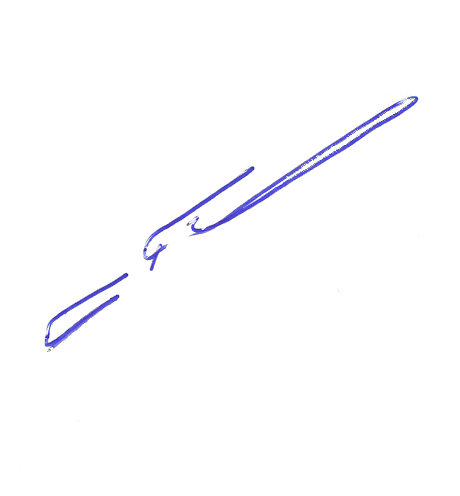 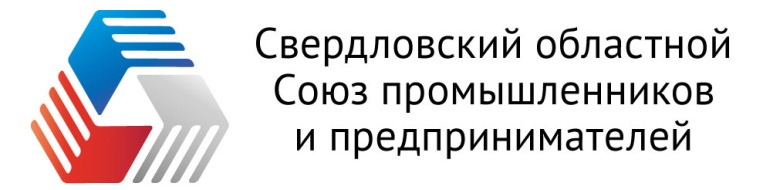 Комитет по энергетике. Екатеринбург, ул. Б. Ельцина,1тел. 8(343)359-08-49 e-mail: shilov-va@mrsk-ural.ruПредседатель  КомитетаВ.Н. Родин